Attach receipts (or copies) for instrument maintenance. – MECKLENBURG POLICE DEPARTMENTCrime Laboratory – Firearms SectionInstrument Calibration Log – Serial #04177900 – Starrett Electronic Calipers – MECKLENBURG POLICE DEPARTMENTCrime Laboratory – Firearms SectionInstrument Calibration Log – Serial #04177900 – Starrett Electronic Calipers – MECKLENBURG POLICE DEPARTMENTCrime Laboratory – Firearms SectionInstrument Calibration Log – Serial #04177900 – Starrett Electronic Calipers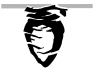 Starrett Electronic Calipers – Model 721AStarrett Electronic Calipers – Model 721ADateResultInitialsInitials